	   Les amis de Kizou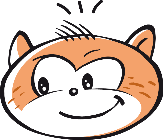 	Année scolaire 2023 - 2024 ADHÉSION AU RÈGLEMENT INTÉRIEUR DU CENTRE DE LOISIRS LES AMIS DE KIZOUL’inscription au centre de loisirs suppose que les parents ont pris connaissance du Règlement Intérieur.Leur(s) signature(s)sur ce coupon témoignent de leur adhésion à ce règlement et de leur engagement à le respecter dans son intégralité.La signature des parents a donc une valeur contractuelle.Nom de l’élève ………………………………………………………………...……………………Prénom ………………………………………………………………………………………………Classe ……………………Fait à 	Date : 	Signature des Parents		Précédée de la mention		« Lu et approuvé »	« Bon pour accord »	